السؤال الأول :  أكملي الفراغات التالية مستعينة بالكلمات الآتية :    (  التنوين ـــــ  الإظهار )..................................  نون ساكنة زائدة تلحق آخر الاسم لفظًا لا خطًا , ووصلاً لا وقفًا  .................................  هو إخراج النون الساكنة والتنوين عند أحد حروف الحلق من غير غنة ولا تشديد .السؤال الثاني : اختاري الإجابة الصحيحة فيما يلي :السؤال الثالث : أكملي خريطة المفاهيم التالية  : نوزارة التعليم  ـــ   إدارة  التعليم  بــ ...............الابتدائية ......... 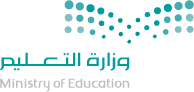 المادة:التجويد وزارة التعليم  ـــ   إدارة  التعليم  بــ ...............الابتدائية ......... الصف:خامس تحفيظ وزارة التعليم  ـــ   إدارة  التعليم  بــ ...............الابتدائية ......... أسئلة الاختبار لمادة التجويد منتصف الفصل الدراسي الأول للعام الدراسي 1444هـاسم الطالبة  ..........................................عدد حروف الإظهار   :عدد حروف الإظهار   :خمسة أحرف ستة أحرف حررف الإظهار هي :حررف الإظهار هي :(ب/ث/ج/ف)     ب-(ء/هـ/ع/ح/غ/خ)(غفورٌ حليم) :(غفورٌ حليم) :إظهار عند حرف (ح)  إظهار عند حرف (ع)الحكم في قوله تعالى (  أَنْعَمْت ) :الحكم في قوله تعالى (  أَنْعَمْت ) :إظهار        ب-  إدغام 